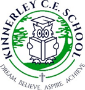 Learning Project WEEK 6 - FoodLearning Project WEEK 6 - FoodAge Range: Reception Each Task 20-30 minutes then have a breakAge Range: Reception Each Task 20-30 minutes then have a breakWeekly Maths Tasks (Aim to do 1 per day)Tasks can be repeated if enjoyed, so as long as at least 3 different tasks a week. Weekly Reading Tasks and Writing tasks (Aim to do 1 per day)Tasks can be repeated if enjoyed, so as long as at least 3 different tasks a week.Explore weighing and measuring food on the kitchen scales. Ask, what happens as you place more on the scales?Look for numerals on packaging you find around the house. Can your child recognise the numerals and count out a matching amount?We are going to look at some addition. You can use objects to help you. Use numerals 1 – 5 at first then 1 – 10.  We are going to look at some subtraction. Start with numerals 1 – 5 then move on to 1 – 10, use objects to help you.  Now look at 1 more and 1 less. Look at numbers 1 – 10 then numbers 1 – 20. Can you find 1 more and 1 less of any number from 1 – 20. Reading a variety of books at home. Your child could share a book everyday. This can be reading a book aloud everyday or sharing a book with an adult. Listen to a story read.BBC I-player. Bedtime stories. Also Amazon are doing free stories for children to download and listen to.   Look at recipe books and food magazines. Encourage your child to use their phonics knowledge to decode the ingredients list. Select a recipe and make this together. Encourage your child to read the labels on packaging to figure out which ingredient it is.Using recipes from books as a guide, ask your child to create their own recipe for their dream meal. They could draw out the ingredients and label them and draw the finished meal. Some children may be able to write a few short sentences as instructions. Look at a range of different packages found around the kitchen. Discuss with your child what makes it stand out to a customer. Support them to design a package for a treat of their choice.Weekly phonics Tasks (Aim to do 1 per day)Again repeat repeat repeat!Weekly SpellingsDaily phonics - your child to practice their sounds and blend words. Interactive games on phonics play. https://www.phonicsplay.co.uk/member-only/Phase5Menu.htmTeach your monster to read is great. https://www.teachyourmonstertoread.com/Reception – Let’s move on to phase 5! Sing songs this is really important.This weeks spellings are:  A recap of our tricky words: oh, their, people, Mr. Put these words into sentences. Practise for 4 days and test on a Friday – send me the results on See saw (when it’s up and running) Learning Project - to be done throughout the week: FoodAgain Maximum 1 task a day. Learning Project - to be done throughout the week: FoodAgain Maximum 1 task a day. The project this week aims to provide opportunities for your child to learn more about food.  Healthy/ Unhealthy- Provide your child with a selection of items from your kitchen cupboards. Can they sort them into things that are healthy and unhealthy? Discuss why the food is good for you or bad for you. Play shops- Using toy food or old packaging, set up a food shop for your child to act out being the shopkeeper and customer. You could introduce coins to support their developing knowledge of money. Give them a notepad to use as a shopping list to encourage in the moment writing. Potato/ Vegetable Printing- Using a selection of vegetables available in your kitchen, support your child to print and explore the shapes and patterns created.The project this week aims to provide opportunities for your child to learn more about food.  Healthy/ Unhealthy- Provide your child with a selection of items from your kitchen cupboards. Can they sort them into things that are healthy and unhealthy? Discuss why the food is good for you or bad for you. Play shops- Using toy food or old packaging, set up a food shop for your child to act out being the shopkeeper and customer. You could introduce coins to support their developing knowledge of money. Give them a notepad to use as a shopping list to encourage in the moment writing. Potato/ Vegetable Printing- Using a selection of vegetables available in your kitchen, support your child to print and explore the shapes and patterns created.